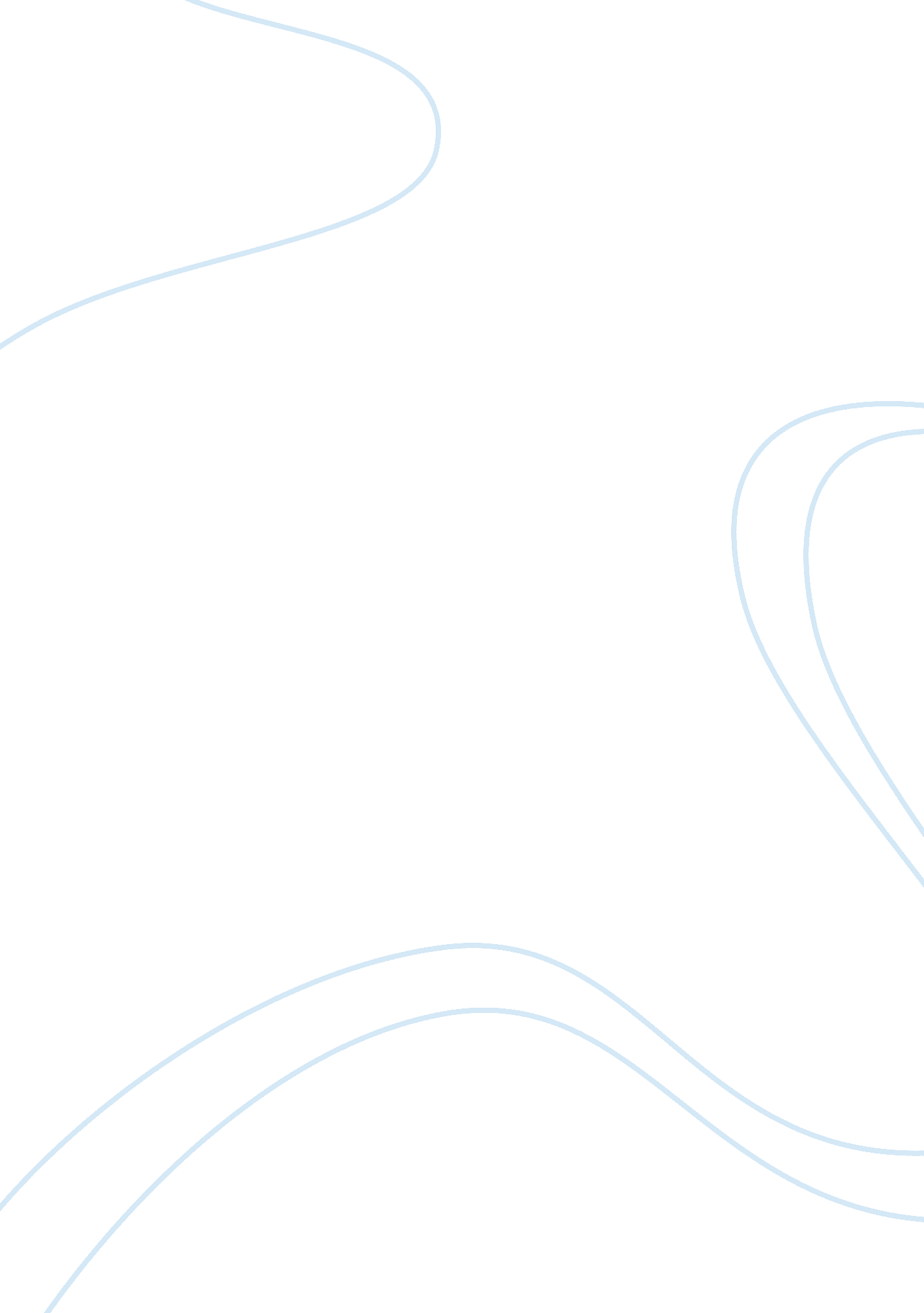 The role of anti-phosphatidylserine prothrombin antibodies in thrombotic manifest...Health & Medicine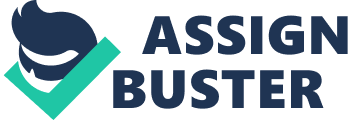 A commentary on Nojima, J., Iwatani, Y., Suehisa, E., Kuratsune, H., and Kanakura, Y. (2006). The presence of anti-phosphatidylserine/prothrombin antibodies as a risk factor for both arterial and venous thrombosis in patients with systemic lupus erythematosus. Hematologica 91, 699–702. Nojima, J., Kuratsune, H., Suehisa, E., Kitani, T., Iwatani, W., and Kanakura, Y. (2004). Strong correlation between the prevalence of cerebral infarction and the presence of anti-cardiolipin/beta2-glycoprotein I and anti-phosphatidylserine/prothrombin antibodies – co-existence of these antibodies enhances ADP-induced platelet activation in vitro. Thromb. Haemost. 91, 967–976. Syuto, T., Shimizu, A., Takeuchi, Y., Tanaka, S., Hasegawa, M., Nagai, Y., et al. (2009). Association of anti-phosphatidylserine/prothrombin antibodies with neuropsychiatric systemic lupus erythematosus. Clin. Rheumatol. 28, 841–845. doi: 10. 1007/s10067-009-1123-1 